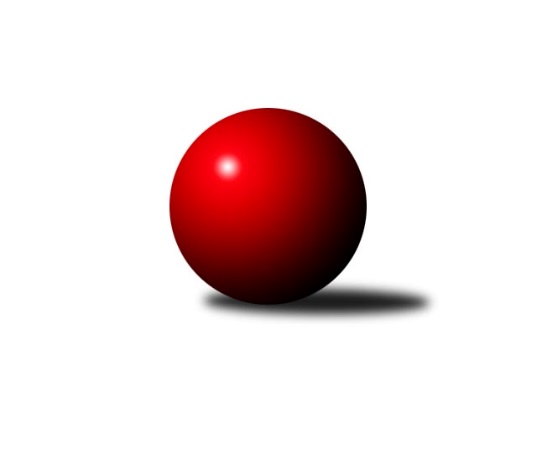 Č.3Ročník 2010/2011	2.5.2024 Okresní přebor Ostrava 2010/2011Statistika 3. kolaTabulka družstev:		družstvo	záp	výh	rem	proh	skore	sety	průměr	body	plné	dorážka	chyby	1.	TJ Sokol Dobroslavice ˝A˝	7	6	0	1	82 : 30 	(56.5 : 27.5)	2371	12	1658	714	44.1	2.	TJ Unie Hlubina C	7	6	0	1	76 : 36 	(49.5 : 34.5)	2423	12	1680	743	37.6	3.	TJ VOKD Poruba C	7	5	0	2	78 : 34 	(48.5 : 35.5)	2317	10	1634	683	50.3	4.	TJ Unie Hlubina˝B˝	7	4	0	3	64 : 48 	(46.0 : 38.0)	2361	8	1650	710	45.1	5.	TJ Unie Hlubina E	7	4	0	3	59 : 53 	(41.0 : 43.0)	2383	8	1692	692	45	6.	TJ Sokol Bohumín˝C˝	7	4	0	3	57 : 55 	(46.5 : 37.5)	2340	8	1636	704	46.3	7.	TJ Sokol Bohumín D	7	4	0	3	50 : 62 	(39.0 : 45.0)	2313	8	1659	654	61.1	8.	SKK Ostrava C	7	3	0	4	55 : 57 	(42.0 : 42.0)	2332	6	1647	684	50.4	9.	TJ Unie Hlubina˝D˝	7	3	0	4	46 : 66 	(33.0 : 51.0)	2214	6	1592	622	58.7	10.	TJ VOKD Poruba˝E˝	7	2	0	5	46 : 66 	(42.5 : 41.5)	2369	4	1670	700	47.7	11.	SKK Ostrava˝D˝	7	1	0	6	37 : 75 	(32.5 : 51.5)	2321	2	1662	659	58.1	12.	TJ Sokol Michálkovice˝C˝	7	0	0	7	22 : 90 	(27.0 : 57.0)	2149	0	1552	597	59.6Tabulka doma:		družstvo	záp	výh	rem	proh	skore	sety	průměr	body	maximum	minimum	1.	TJ Unie Hlubina C	4	4	0	0	50 : 14 	(30.5 : 17.5)	2592	8	2628	2559	2.	TJ Unie Hlubina E	4	4	0	0	48 : 16 	(28.0 : 20.0)	2483	8	2528	2430	3.	TJ Sokol Dobroslavice ˝A˝	4	3	0	1	50 : 14 	(34.5 : 13.5)	2385	6	2447	2231	4.	TJ Unie Hlubina˝D˝	3	3	0	0	32 : 16 	(19.5 : 16.5)	2401	6	2437	2354	5.	TJ Sokol Bohumín D	4	3	0	1	32 : 32 	(25.0 : 23.0)	2328	6	2367	2267	6.	TJ Sokol Bohumín˝C˝	3	2	0	1	29 : 19 	(20.5 : 15.5)	2405	4	2450	2348	7.	TJ VOKD Poruba C	4	2	0	2	36 : 28 	(26.0 : 22.0)	2327	4	2418	2263	8.	TJ Unie Hlubina˝B˝	3	2	0	1	27 : 21 	(21.0 : 15.0)	2432	4	2447	2404	9.	SKK Ostrava C	4	2	0	2	31 : 33 	(24.0 : 24.0)	2318	4	2368	2291	10.	TJ VOKD Poruba˝E˝	3	1	0	2	20 : 28 	(18.0 : 18.0)	2357	2	2436	2311	11.	SKK Ostrava˝D˝	3	0	0	3	8 : 40 	(11.5 : 24.5)	2257	0	2269	2237	12.	TJ Sokol Michálkovice˝C˝	3	0	0	3	6 : 42 	(10.5 : 25.5)	2141	0	2180	2091Tabulka venku:		družstvo	záp	výh	rem	proh	skore	sety	průměr	body	maximum	minimum	1.	TJ VOKD Poruba C	3	3	0	0	42 : 6 	(22.5 : 13.5)	2339	6	2410	2226	2.	TJ Sokol Dobroslavice ˝A˝	3	3	0	0	32 : 16 	(22.0 : 14.0)	2365	6	2433	2342	3.	TJ Unie Hlubina˝B˝	4	2	0	2	37 : 27 	(25.0 : 23.0)	2375	4	2509	2251	4.	TJ Unie Hlubina C	3	2	0	1	26 : 22 	(19.0 : 17.0)	2367	4	2388	2331	5.	TJ Sokol Bohumín˝C˝	4	2	0	2	28 : 36 	(26.0 : 22.0)	2324	4	2362	2251	6.	SKK Ostrava C	3	1	0	2	24 : 24 	(18.0 : 18.0)	2336	2	2396	2274	7.	SKK Ostrava˝D˝	4	1	0	3	29 : 35 	(21.0 : 27.0)	2353	2	2484	2291	8.	TJ VOKD Poruba˝E˝	4	1	0	3	26 : 38 	(24.5 : 23.5)	2374	2	2457	2313	9.	TJ Sokol Bohumín D	3	1	0	2	18 : 30 	(14.0 : 22.0)	2331	2	2396	2278	10.	TJ Unie Hlubina E	3	0	0	3	11 : 37 	(13.0 : 23.0)	2358	0	2435	2310	11.	TJ Sokol Michálkovice˝C˝	4	0	0	4	16 : 48 	(16.5 : 31.5)	2153	0	2437	1923	12.	TJ Unie Hlubina˝D˝	4	0	0	4	14 : 50 	(13.5 : 34.5)	2208	0	2366	2112Tabulka podzimní části:		družstvo	záp	výh	rem	proh	skore	sety	průměr	body	doma	venku	1.	TJ Sokol Dobroslavice ˝A˝	7	6	0	1	82 : 30 	(56.5 : 27.5)	2371	12 	3 	0 	1 	3 	0 	0	2.	TJ Unie Hlubina C	7	6	0	1	76 : 36 	(49.5 : 34.5)	2423	12 	4 	0 	0 	2 	0 	1	3.	TJ VOKD Poruba C	7	5	0	2	78 : 34 	(48.5 : 35.5)	2317	10 	2 	0 	2 	3 	0 	0	4.	TJ Unie Hlubina˝B˝	7	4	0	3	64 : 48 	(46.0 : 38.0)	2361	8 	2 	0 	1 	2 	0 	2	5.	TJ Unie Hlubina E	7	4	0	3	59 : 53 	(41.0 : 43.0)	2383	8 	4 	0 	0 	0 	0 	3	6.	TJ Sokol Bohumín˝C˝	7	4	0	3	57 : 55 	(46.5 : 37.5)	2340	8 	2 	0 	1 	2 	0 	2	7.	TJ Sokol Bohumín D	7	4	0	3	50 : 62 	(39.0 : 45.0)	2313	8 	3 	0 	1 	1 	0 	2	8.	SKK Ostrava C	7	3	0	4	55 : 57 	(42.0 : 42.0)	2332	6 	2 	0 	2 	1 	0 	2	9.	TJ Unie Hlubina˝D˝	7	3	0	4	46 : 66 	(33.0 : 51.0)	2214	6 	3 	0 	0 	0 	0 	4	10.	TJ VOKD Poruba˝E˝	7	2	0	5	46 : 66 	(42.5 : 41.5)	2369	4 	1 	0 	2 	1 	0 	3	11.	SKK Ostrava˝D˝	7	1	0	6	37 : 75 	(32.5 : 51.5)	2321	2 	0 	0 	3 	1 	0 	3	12.	TJ Sokol Michálkovice˝C˝	7	0	0	7	22 : 90 	(27.0 : 57.0)	2149	0 	0 	0 	3 	0 	0 	4Tabulka jarní části:		družstvo	záp	výh	rem	proh	skore	sety	průměr	body	doma	venku	1.	TJ Sokol Bohumín D	0	0	0	0	0 : 0 	(0.0 : 0.0)	0	0 	0 	0 	0 	0 	0 	0 	2.	TJ Sokol Bohumín˝C˝	0	0	0	0	0 : 0 	(0.0 : 0.0)	0	0 	0 	0 	0 	0 	0 	0 	3.	SKK Ostrava C	0	0	0	0	0 : 0 	(0.0 : 0.0)	0	0 	0 	0 	0 	0 	0 	0 	4.	SKK Ostrava˝D˝	0	0	0	0	0 : 0 	(0.0 : 0.0)	0	0 	0 	0 	0 	0 	0 	0 	5.	TJ Sokol Michálkovice˝C˝	0	0	0	0	0 : 0 	(0.0 : 0.0)	0	0 	0 	0 	0 	0 	0 	0 	6.	TJ Unie Hlubina E	0	0	0	0	0 : 0 	(0.0 : 0.0)	0	0 	0 	0 	0 	0 	0 	0 	7.	TJ Unie Hlubina˝D˝	0	0	0	0	0 : 0 	(0.0 : 0.0)	0	0 	0 	0 	0 	0 	0 	0 	8.	TJ VOKD Poruba C	0	0	0	0	0 : 0 	(0.0 : 0.0)	0	0 	0 	0 	0 	0 	0 	0 	9.	TJ VOKD Poruba˝E˝	0	0	0	0	0 : 0 	(0.0 : 0.0)	0	0 	0 	0 	0 	0 	0 	0 	10.	TJ Unie Hlubina˝B˝	0	0	0	0	0 : 0 	(0.0 : 0.0)	0	0 	0 	0 	0 	0 	0 	0 	11.	TJ Unie Hlubina C	0	0	0	0	0 : 0 	(0.0 : 0.0)	0	0 	0 	0 	0 	0 	0 	0 	12.	TJ Sokol Dobroslavice ˝A˝	0	0	0	0	0 : 0 	(0.0 : 0.0)	0	0 	0 	0 	0 	0 	0 	0 Zisk bodů pro družstvo:		jméno hráče	družstvo	body	zápasy	v %	dílčí body	sety	v %	1.	Karel Ridl 	TJ Sokol Dobroslavice ˝A˝ 	14	/	7	(100%)		/		(%)	2.	Rudolf Riezner 	TJ Unie Hlubina˝B˝ 	14	/	7	(100%)		/		(%)	3.	Richard Šimek 	TJ VOKD Poruba C 	12	/	7	(86%)		/		(%)	4.	Pavel Marek 	TJ Unie Hlubina C 	10	/	5	(100%)		/		(%)	5.	Hana Záškolná 	TJ Sokol Bohumín D 	10	/	6	(83%)		/		(%)	6.	René Světlík 	TJ Sokol Bohumín˝C˝ 	10	/	7	(71%)		/		(%)	7.	Petr Číž 	TJ VOKD Poruba˝E˝ 	10	/	7	(71%)		/		(%)	8.	Jan Pavlosek 	SKK Ostrava C 	10	/	7	(71%)		/		(%)	9.	Josef Kyjovský 	TJ Unie Hlubina E 	10	/	7	(71%)		/		(%)	10.	Hana Vlčková 	TJ Unie Hlubina˝D˝ 	10	/	7	(71%)		/		(%)	11.	Josef Hájek 	TJ Unie Hlubina E 	9	/	6	(75%)		/		(%)	12.	Jiří Prokop 	TJ Unie Hlubina C 	8	/	4	(100%)		/		(%)	13.	Roman Honl 	TJ Sokol Bohumín˝C˝ 	8	/	5	(80%)		/		(%)	14.	Pavel Hrabec 	TJ VOKD Poruba C 	8	/	5	(80%)		/		(%)	15.	Josef Navalaný 	TJ Unie Hlubina C 	8	/	5	(80%)		/		(%)	16.	Lumír Kocián 	TJ Sokol Dobroslavice ˝A˝ 	8	/	5	(80%)		/		(%)	17.	Helena Martinčáková 	TJ VOKD Poruba C 	8	/	5	(80%)		/		(%)	18.	Helena Hýžová 	TJ VOKD Poruba C 	8	/	5	(80%)		/		(%)	19.	Roman Klímek 	TJ VOKD Poruba C 	8	/	6	(67%)		/		(%)	20.	Radek Říman 	TJ Sokol Michálkovice˝C˝ 	8	/	6	(67%)		/		(%)	21.	Oldřich Neuverth 	TJ Unie Hlubina˝D˝ 	8	/	6	(67%)		/		(%)	22.	Karel Kudela 	TJ Unie Hlubina C 	8	/	6	(67%)		/		(%)	23.	Lukáš Modlitba 	TJ Sokol Bohumín D 	8	/	7	(57%)		/		(%)	24.	Jakub Hájek 	TJ VOKD Poruba˝E˝ 	8	/	7	(57%)		/		(%)	25.	Miroslav Futerko 	SKK Ostrava C 	8	/	7	(57%)		/		(%)	26.	Tomáš Kubát 	SKK Ostrava C 	8	/	7	(57%)		/		(%)	27.	Miroslav Böhm 	SKK Ostrava˝D˝ 	8	/	7	(57%)		/		(%)	28.	Karel Kuchař 	TJ Sokol Dobroslavice ˝A˝ 	8	/	7	(57%)		/		(%)	29.	Martin Ferenčík 	TJ Unie Hlubina˝B˝ 	7	/	7	(50%)		/		(%)	30.	Miloslav Palička 	TJ Unie Hlubina˝B˝ 	7	/	7	(50%)		/		(%)	31.	Josef Vávra 	TJ Sokol Dobroslavice ˝A˝ 	6	/	3	(100%)		/		(%)	32.	Martin Třečák 	TJ Sokol Dobroslavice ˝A˝ 	6	/	3	(100%)		/		(%)	33.	Lenka Raabová 	TJ Unie Hlubina C 	6	/	4	(75%)		/		(%)	34.	Lukáš Korta 	SKK Ostrava C 	6	/	4	(75%)		/		(%)	35.	Jiří Koloděj 	SKK Ostrava˝D˝ 	6	/	5	(60%)		/		(%)	36.	Ivo Kovářík 	TJ Sokol Dobroslavice ˝A˝ 	6	/	5	(60%)		/		(%)	37.	Michaela Černá 	TJ Unie Hlubina E 	6	/	5	(60%)		/		(%)	38.	Jaroslav Hrabuška 	TJ VOKD Poruba C 	6	/	5	(60%)		/		(%)	39.	Lubomír Richter 	TJ Sokol Bohumín˝C˝ 	6	/	5	(60%)		/		(%)	40.	Antonín Chalcář 	TJ VOKD Poruba C 	6	/	5	(60%)		/		(%)	41.	Josef Schwarz 	TJ Sokol Dobroslavice ˝A˝ 	6	/	6	(50%)		/		(%)	42.	Petr Foniok 	TJ Unie Hlubina˝B˝ 	6	/	6	(50%)		/		(%)	43.	Pavel Kubina 	SKK Ostrava˝D˝ 	6	/	6	(50%)		/		(%)	44.	Václav Rábl 	TJ Unie Hlubina C 	6	/	6	(50%)		/		(%)	45.	Alena Koběrová 	TJ Unie Hlubina˝D˝ 	6	/	6	(50%)		/		(%)	46.	Libor Krajčí 	TJ Sokol Bohumín˝C˝ 	6	/	7	(43%)		/		(%)	47.	Miroslav Heczko 	SKK Ostrava C 	6	/	7	(43%)		/		(%)	48.	Josef Paulus 	TJ Sokol Michálkovice˝C˝ 	6	/	7	(43%)		/		(%)	49.	Karel Svoboda 	TJ Unie Hlubina E 	6	/	7	(43%)		/		(%)	50.	Alfréd  Herman 	TJ Sokol Bohumín˝C˝ 	5	/	7	(36%)		/		(%)	51.	Miroslav Koloděj 	SKK Ostrava˝D˝ 	5	/	7	(36%)		/		(%)	52.	Lubomír Jančar 	TJ Unie Hlubina˝B˝ 	4	/	2	(100%)		/		(%)	53.	Václav Boháčik 	TJ VOKD Poruba˝E˝ 	4	/	3	(67%)		/		(%)	54.	Zdeněk Mžik 	TJ VOKD Poruba˝E˝ 	4	/	4	(50%)		/		(%)	55.	Stanislav Navalaný 	TJ Unie Hlubina˝B˝ 	4	/	4	(50%)		/		(%)	56.	Jan Petrovič 	TJ Unie Hlubina E 	4	/	4	(50%)		/		(%)	57.	Andrea Rojová 	TJ Sokol Bohumín D 	4	/	4	(50%)		/		(%)	58.	Zdeněk Hebda 	TJ VOKD Poruba˝E˝ 	4	/	4	(50%)		/		(%)	59.	Pavel Babiš 	TJ Sokol Dobroslavice ˝A˝ 	4	/	5	(40%)		/		(%)	60.	Ladislav Mrakvia 	TJ VOKD Poruba˝E˝ 	4	/	5	(40%)		/		(%)	61.	Václav Kladiva 	TJ Sokol Bohumín D 	4	/	5	(40%)		/		(%)	62.	Libor Mendlík 	TJ Unie Hlubina E 	4	/	5	(40%)		/		(%)	63.	Martina Kalischová 	TJ Sokol Bohumín˝C˝ 	4	/	5	(40%)		/		(%)	64.	Roman Grüner 	TJ Unie Hlubina˝B˝ 	4	/	6	(33%)		/		(%)	65.	Markéta Kohutková 	TJ Sokol Bohumín D 	4	/	6	(33%)		/		(%)	66.	Jiří Řepecky 	TJ Sokol Michálkovice˝C˝ 	4	/	6	(33%)		/		(%)	67.	Eva Marková 	TJ Unie Hlubina C 	4	/	6	(33%)		/		(%)	68.	Koloman Bagi 	TJ Unie Hlubina˝D˝ 	4	/	6	(33%)		/		(%)	69.	Jaroslav Šproch 	SKK Ostrava˝D˝ 	4	/	7	(29%)		/		(%)	70.	Michal Blinka 	SKK Ostrava C 	3	/	7	(21%)		/		(%)	71.	Oldřich Stolařík 	SKK Ostrava C 	2	/	1	(100%)		/		(%)	72.	Milan Pčola 	TJ VOKD Poruba˝E˝ 	2	/	2	(50%)		/		(%)	73.	Oldřich Vítek 	TJ VOKD Poruba C 	2	/	2	(50%)		/		(%)	74.	Jiří Štroch 	TJ Unie Hlubina˝B˝ 	2	/	3	(33%)		/		(%)	75.	Bohumil Klimša 	SKK Ostrava˝D˝ 	2	/	3	(33%)		/		(%)	76.	Veronika Štěrbová 	TJ Unie Hlubina E 	2	/	3	(33%)		/		(%)	77.	Božena Olšovská 	TJ Unie Hlubina˝D˝ 	2	/	4	(25%)		/		(%)	78.	František Hájek 	TJ VOKD Poruba˝E˝ 	2	/	4	(25%)		/		(%)	79.	Pavel Rozkoš 	TJ Sokol Bohumín D 	2	/	4	(25%)		/		(%)	80.	Jan Švihálek 	TJ Sokol Michálkovice˝C˝ 	2	/	4	(25%)		/		(%)	81.	Jiří Preksta 	TJ Unie Hlubina˝D˝ 	2	/	4	(25%)		/		(%)	82.	Josef Lariš 	TJ Unie Hlubina E 	2	/	5	(20%)		/		(%)	83.	František Sedláček 	TJ Unie Hlubina˝D˝ 	2	/	5	(20%)		/		(%)	84.	Petr Tomaňa 	TJ Unie Hlubina C 	2	/	6	(17%)		/		(%)	85.	Pavel Plaček 	TJ Sokol Bohumín˝C˝ 	2	/	6	(17%)		/		(%)	86.	Jaroslav Karas 	TJ Sokol Michálkovice˝C˝ 	2	/	6	(17%)		/		(%)	87.	Jan Stuš 	TJ Sokol Bohumín D 	2	/	7	(14%)		/		(%)	88.	Antonín Pálka 	SKK Ostrava˝D˝ 	2	/	7	(14%)		/		(%)	89.	Jaroslav Jurášek 	TJ Sokol Michálkovice˝C˝ 	0	/	1	(0%)		/		(%)	90.	Michal Bezruč 	TJ VOKD Poruba C 	0	/	1	(0%)		/		(%)	91.	Marian Juřena 	TJ VOKD Poruba C 	0	/	1	(0%)		/		(%)	92.	David Smahel 	TJ Sokol Dobroslavice ˝A˝ 	0	/	1	(0%)		/		(%)	93.	Vladimír Malovaný 	SKK Ostrava C 	0	/	2	(0%)		/		(%)	94.	Antonín Okapa 	TJ Sokol Michálkovice˝C˝ 	0	/	3	(0%)		/		(%)	95.	Anna Mistriková 	TJ VOKD Poruba˝E˝ 	0	/	3	(0%)		/		(%)	96.	Jiří Vlček 	TJ Sokol Bohumín D 	0	/	3	(0%)		/		(%)	97.	Vojtěch Turlej 	TJ VOKD Poruba˝E˝ 	0	/	3	(0%)		/		(%)	98.	Jiří Břeska 	TJ Unie Hlubina˝D˝ 	0	/	4	(0%)		/		(%)	99.	Karel Procházka 	TJ Sokol Michálkovice˝C˝ 	0	/	4	(0%)		/		(%)	100.	Petr Řepecký 	TJ Sokol Michálkovice˝C˝ 	0	/	4	(0%)		/		(%)Průměry na kuželnách:		kuželna	průměr	plné	dorážka	chyby	výkon na hráče	1.	TJ Unie Hlubina, 1-2	2439	1710	729	46.2	(406.6)	2.	TJ Sokol Dobroslavice, 1-2	2336	1647	689	47.5	(389.5)	3.	SKK Ostrava, 1-2	2335	1641	694	46.5	(389.2)	4.	TJ VOKD Poruba, 1-4	2326	1626	699	54.3	(387.7)	5.	TJ Sokol Bohumín, 1-4	2269	1635	634	62.7	(378.2)	6.	TJ Michalkovice, 1-2	2189	1598	591	47.5	(364.9)Nejlepší výkony na kuželnách:TJ Unie Hlubina, 1-2TJ Unie Hlubina C	2628	2. kolo	Jiří Prokop 	TJ Unie Hlubina C	470	2. koloTJ Unie Hlubina E	2513	3. kolo	Lenka Raabová 	TJ Unie Hlubina C	465	2. koloSKK Ostrava˝D˝	2484	3. kolo	Josef Hájek 	TJ Unie Hlubina E	454	3. koloTJ Unie Hlubina˝B˝	2447	3. kolo	Karel Kudela 	TJ Unie Hlubina C	445	2. koloTJ Sokol Michálkovice˝C˝	2437	3. kolo	Josef Navalaný 	TJ Unie Hlubina C	443	2. koloTJ Unie Hlubina E	2430	1. kolo	Božena Olšovská 	TJ Unie Hlubina˝D˝	439	1. koloTJ Unie Hlubina˝D˝	2412	2. kolo	Josef Kyjovský 	TJ Unie Hlubina E	438	3. koloTJ Unie Hlubina˝B˝	2404	1. kolo	Radek Říman 	TJ Sokol Michálkovice˝C˝	437	3. koloSKK Ostrava C	2396	1. kolo	Oldřich Stolařík 	SKK Ostrava C	435	1. koloSKK Ostrava˝D˝	2383	2. kolo	Miroslav Böhm 	SKK Ostrava˝D˝	434	3. koloTJ Sokol Dobroslavice, 1-2TJ Sokol Dobroslavice ˝A˝	2442	3. kolo	Ivo Kovářík 	TJ Sokol Dobroslavice ˝A˝	431	3. koloTJ Sokol Dobroslavice ˝A˝	2418	1. kolo	Martin Třečák 	TJ Sokol Dobroslavice ˝A˝	424	1. koloTJ Sokol Bohumín˝C˝	2362	1. kolo	Roman Honl 	TJ Sokol Bohumín˝C˝	421	1. koloTJ Unie Hlubina˝D˝	2125	3. kolo	Karel Kuchař 	TJ Sokol Dobroslavice ˝A˝	418	3. kolo		. kolo	Karel Ridl 	TJ Sokol Dobroslavice ˝A˝	413	3. kolo		. kolo	Ivo Kovářík 	TJ Sokol Dobroslavice ˝A˝	409	1. kolo		. kolo	Karel Ridl 	TJ Sokol Dobroslavice ˝A˝	408	1. kolo		. kolo	Lumír Kocián 	TJ Sokol Dobroslavice ˝A˝	402	3. kolo		. kolo	Pavel Plaček 	TJ Sokol Bohumín˝C˝	399	1. kolo		. kolo	Libor Krajčí 	TJ Sokol Bohumín˝C˝	398	1. koloSKK Ostrava, 1-2TJ Unie Hlubina C	2381	3. kolo	Jiří Koloděj 	SKK Ostrava˝D˝	433	1. koloSKK Ostrava C	2368	3. kolo	Václav Rábl 	TJ Unie Hlubina C	430	3. koloTJ VOKD Poruba˝E˝	2367	1. kolo	Pavel Marek 	TJ Unie Hlubina C	424	3. koloSKK Ostrava C	2318	2. kolo	Jan Pavlosek 	SKK Ostrava C	420	3. koloTJ Unie Hlubina˝B˝	2314	2. kolo	Lukáš Korta 	SKK Ostrava C	419	3. koloSKK Ostrava˝D˝	2264	1. kolo	Lenka Raabová 	TJ Unie Hlubina C	415	3. kolo		. kolo	Ladislav Mrakvia 	TJ VOKD Poruba˝E˝	412	1. kolo		. kolo	Jan Pavlosek 	SKK Ostrava C	411	2. kolo		. kolo	Michal Blinka 	SKK Ostrava C	410	2. kolo		. kolo	Miloslav Palička 	TJ Unie Hlubina˝B˝	410	2. koloTJ VOKD Poruba, 1-4TJ VOKD Poruba C	2358	3. kolo	Petr Číž 	TJ VOKD Poruba˝E˝	453	2. koloTJ Sokol Bohumín˝C˝	2347	3. kolo	Pavel Marek 	TJ Unie Hlubina C	451	1. koloTJ Sokol Dobroslavice ˝A˝	2342	2. kolo	René Světlík 	TJ Sokol Bohumín˝C˝	445	3. koloTJ Unie Hlubina C	2331	1. kolo	Lubomír Richter 	TJ Sokol Bohumín˝C˝	433	3. koloTJ VOKD Poruba˝E˝	2311	2. kolo	Jakub Hájek 	TJ VOKD Poruba˝E˝	428	2. koloTJ VOKD Poruba C	2267	1. kolo	Josef Vávra 	TJ Sokol Dobroslavice ˝A˝	421	2. kolo		. kolo	Helena Martinčáková 	TJ VOKD Poruba C	419	1. kolo		. kolo	Karel Ridl 	TJ Sokol Dobroslavice ˝A˝	412	2. kolo		. kolo	Jaroslav Hrabuška 	TJ VOKD Poruba C	410	3. kolo		. kolo	Martin Třečák 	TJ Sokol Dobroslavice ˝A˝	403	2. koloTJ Sokol Bohumín, 1-4TJ Sokol Bohumín D	2396	2. kolo	Andrea Rojová 	TJ Sokol Bohumín D	434	3. koloTJ Sokol Bohumín D	2367	3. kolo	Radek Říman 	TJ Sokol Michálkovice˝C˝	429	1. koloTJ Sokol Bohumín˝C˝	2348	2. kolo	Lukáš Modlitba 	TJ Sokol Bohumín D	429	2. koloTJ VOKD Poruba˝E˝	2313	3. kolo	Lubomír Richter 	TJ Sokol Bohumín˝C˝	425	2. koloTJ Sokol Bohumín D	2267	1. kolo	René Světlík 	TJ Sokol Bohumín˝C˝	420	2. koloTJ Sokol Michálkovice˝C˝	1923	1. kolo	Lukáš Modlitba 	TJ Sokol Bohumín D	418	3. kolo		. kolo	Jan Stuš 	TJ Sokol Bohumín D	407	2. kolo		. kolo	Hana Záškolná 	TJ Sokol Bohumín D	398	3. kolo		. kolo	Pavel Rozkoš 	TJ Sokol Bohumín D	396	2. kolo		. kolo	Václav Kladiva 	TJ Sokol Bohumín D	396	2. koloTJ Michalkovice, 1-2TJ VOKD Poruba C	2226	2. kolo	Josef Paulus 	TJ Sokol Michálkovice˝C˝	402	2. koloTJ Sokol Michálkovice˝C˝	2153	2. kolo	Pavel Hrabec 	TJ VOKD Poruba C	384	2. kolo		. kolo	Roman Klímek 	TJ VOKD Poruba C	380	2. kolo		. kolo	Antonín Chalcář 	TJ VOKD Poruba C	372	2. kolo		. kolo	Richard Šimek 	TJ VOKD Poruba C	372	2. kolo		. kolo	Radek Říman 	TJ Sokol Michálkovice˝C˝	369	2. kolo		. kolo	Helena Hýžová 	TJ VOKD Poruba C	365	2. kolo		. kolo	Antonín Okapa 	TJ Sokol Michálkovice˝C˝	358	2. kolo		. kolo	Jaroslav Hrabuška 	TJ VOKD Poruba C	353	2. kolo		. kolo	Karel Procházka 	TJ Sokol Michálkovice˝C˝	349	2. koloČetnost výsledků:	9.0 : 7.0	1x	6.0 : 10.0	1x	4.0 : 12.0	3x	3.0 : 13.0	1x	2.0 : 14.0	2x	16.0 : 0.0	1x	14.0 : 2.0	2x	12.0 : 4.0	3x	10.0 : 6.0	4x